 DR. JOHN ARCHER LIBRARYDigital Services and Liaison LibrarianThe University of Regina Library invites applications from dynamic, proactive, flexible, service- and team-oriented candidates for the position of Digital Services and Liaison Librarian. The anticipated start date is July 2, 2019 We are seeking a creative librarian with oral and written fluency in French and a strong background in technology to design, implement and assess innovative, forward-thinking services to support and promote locally created digital collections for research and knowledge dissemination.  The successful candidate will also be the primary liaison for all French units on campus and will provide subject liaison services to other areas dependent on personal interest and the needs of the University Library. Reporting to the Associate University Librarian: Teaching, Learning and Research, the incumbent will work collaboratively with a team of librarians and support staff to provide a range of library services, including reference and instruction. Requirements: An ALA-accredited or recognized degree in information/library science or a Masters of Archival Studies. Oral and written fluency in French and English.For the complete position description and full list of responsibilities please refer to the University of Regina Library Website.Application Procedure: All required documentation must be submitted in both English and French. Applicants must apply through the University of Regina Human Resources Website (click on Academic Positions): https://www.uregina.ca/hr/careers/opportunities.htmlThe University of Regina is committed to an inclusive workplace that reflects the richness of the community that we serve. The University welcomes applications from all qualified individuals, including individuals within the University's employment equity categories of women, persons with disabilities, members of visible minorities, aboriginal persons, individuals of diverse gender and sexual orientation and all groups protected by the Human Rights Code. All qualified candidates are encouraged to apply; however, Canadians and permanent residents will be given priority.Bibliothécaire - Liaison et services numériquesLa Bibliothèque de l’Université de Regina est à la recherche d’une personne dynamique, proactive, flexible qui manifeste des aptitudes en matière de service et de travail d’équipe pour pourvoir le poste de Bibliothécaire : Liaison et services numériques. La date prévue d’entrée en fonction est le 2 juillet 2019. Cette personne créative maîtrise le français parlé et écrit. Elle a de solides connaissances en matière de technologie pour concevoir, mettre en œuvre et évaluer des services novateurs et avant-gardistes servant à appuyer et promouvoir des collections numériques créées localement pour la recherche et la diffusion des connaissances. La personne retenue sera aussi la liaison principale pour toutes les unités francophones du campus et offrira des services de liaison par disciplines à d’autres secteurs selon les intérêts personnels et les besoins de la Bibliothèque. Relevant du Bibliothécaire associé : enseignement, apprentissage et recherche, la personne en poste devra travailler de concert avec une équipe de bibliothécaires et d’employés de soutien pour fournir un éventail de services de bibliothèque, dont les volets références et instruction.   Exigences : Diplôme de bibliothéconomie/science de l’information reconnu ou agréé par l’American Library Association (ALA) - ou maîtrise d’études archivistiques.   Maîtrise du français et de l’anglais, parlé et écrit.Pour avoir une description complète du poste  et la liste de toutes les exigences, se reférer au site Web de l'Université de Regina. Procédure de candidature: Soumettre tous les documents requis en français et en anglais. Poser sa candidature sur le site Web des Ressources humaines de l'Université de Regina, (cliquer sur Academic Positions): https://www.uregina.ca/hr/careers/opportunities.htmlL'Université de Regina s'engage à promouvoir un milieu de travail inclusif qui reflète la richesse de la communauté qu'elle sert. L'Université encourage toutes personnes qualifiées à poser leur candidature, y compris celles des catégories professionnelles d'équité en matière d'emploi de l'Université : les femmes, les personnes vivant avec un handicap, les membres des minorités visibles, les Autochtones, les personnes d'expression et d'orientation sexuelles différentes ainsi que tous les groupes protégés par le Code des droits de la personne. Toutes les personnes qualifiées sont encouragées à soumettre leur candidature, par contre, la priorité sera accordée aux Canadiens et aux résidents permanents.Digital Services and Liaison LibrarianThe University of Regina Library invites applications from dynamic, proactive, flexible, service- and team-oriented candidates for the position of Digital Services and Liaison Librarian. The anticipated start date is July 2, 2019 We are seeking a creative librarian with oral and written fluency in French and a strong background in technology to design, implement and assess innovative, forward-thinking services to support and promote locally created digital collections for research and knowledge dissemination.  The successful candidate will also be the primary liaison for all French units on campus and will provide subject liaison services to other areas dependent on personal interest and the needs of the University Library. Reporting to the Associate University Librarian: Teaching, Learning and Research, the incumbent will work collaboratively with a team of librarians and support staff to provide a range of library services, including reference and instruction. Requirements: An ALA-accredited or recognized degree in information/library science or a Masters of Archival Studies. Oral and written fluency in French and English.For the complete position description and full list of responsibilities please refer to the University of Regina Library Website.Application Procedure: All required documentation must be submitted in both English and French. Applicants must apply through the University of Regina Human Resources Website (click on Academic Positions): https://www.uregina.ca/hr/careers/opportunities.htmlThe University of Regina is committed to an inclusive workplace that reflects the richness of the community that we serve. The University welcomes applications from all qualified individuals, including individuals within the University's employment equity categories of women, persons with disabilities, members of visible minorities, aboriginal persons, individuals of diverse gender and sexual orientation and all groups protected by the Human Rights Code. All qualified candidates are encouraged to apply; however, Canadians and permanent residents will be given priority.Bibliothécaire - Liaison et services numériquesLa Bibliothèque de l’Université de Regina est à la recherche d’une personne dynamique, proactive, flexible qui manifeste des aptitudes en matière de service et de travail d’équipe pour pourvoir le poste de Bibliothécaire : Liaison et services numériques. La date prévue d’entrée en fonction est le 2 juillet 2019. Cette personne créative maîtrise le français parlé et écrit. Elle a de solides connaissances en matière de technologie pour concevoir, mettre en œuvre et évaluer des services novateurs et avant-gardistes servant à appuyer et promouvoir des collections numériques créées localement pour la recherche et la diffusion des connaissances. La personne retenue sera aussi la liaison principale pour toutes les unités francophones du campus et offrira des services de liaison par disciplines à d’autres secteurs selon les intérêts personnels et les besoins de la Bibliothèque. Relevant du Bibliothécaire associé : enseignement, apprentissage et recherche, la personne en poste devra travailler de concert avec une équipe de bibliothécaires et d’employés de soutien pour fournir un éventail de services de bibliothèque, dont les volets références et instruction.   Exigences : Diplôme de bibliothéconomie/science de l’information reconnu ou agréé par l’American Library Association (ALA) - ou maîtrise d’études archivistiques.   Maîtrise du français et de l’anglais, parlé et écrit.Pour avoir une description complète du poste  et la liste de toutes les exigences, se reférer au site Web de l'Université de Regina. Procédure de candidature: Soumettre tous les documents requis en français et en anglais. Poser sa candidature sur le site Web des Ressources humaines de l'Université de Regina, (cliquer sur Academic Positions): https://www.uregina.ca/hr/careers/opportunities.htmlL'Université de Regina s'engage à promouvoir un milieu de travail inclusif qui reflète la richesse de la communauté qu'elle sert. L'Université encourage toutes personnes qualifiées à poser leur candidature, y compris celles des catégories professionnelles d'équité en matière d'emploi de l'Université : les femmes, les personnes vivant avec un handicap, les membres des minorités visibles, les Autochtones, les personnes d'expression et d'orientation sexuelles différentes ainsi que tous les groupes protégés par le Code des droits de la personne. Toutes les personnes qualifiées sont encouragées à soumettre leur candidature, par contre, la priorité sera accordée aux Canadiens et aux résidents permanents. DR. JOHN ARCHER LIBRARY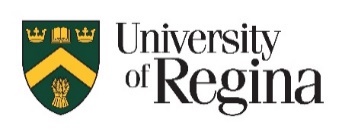 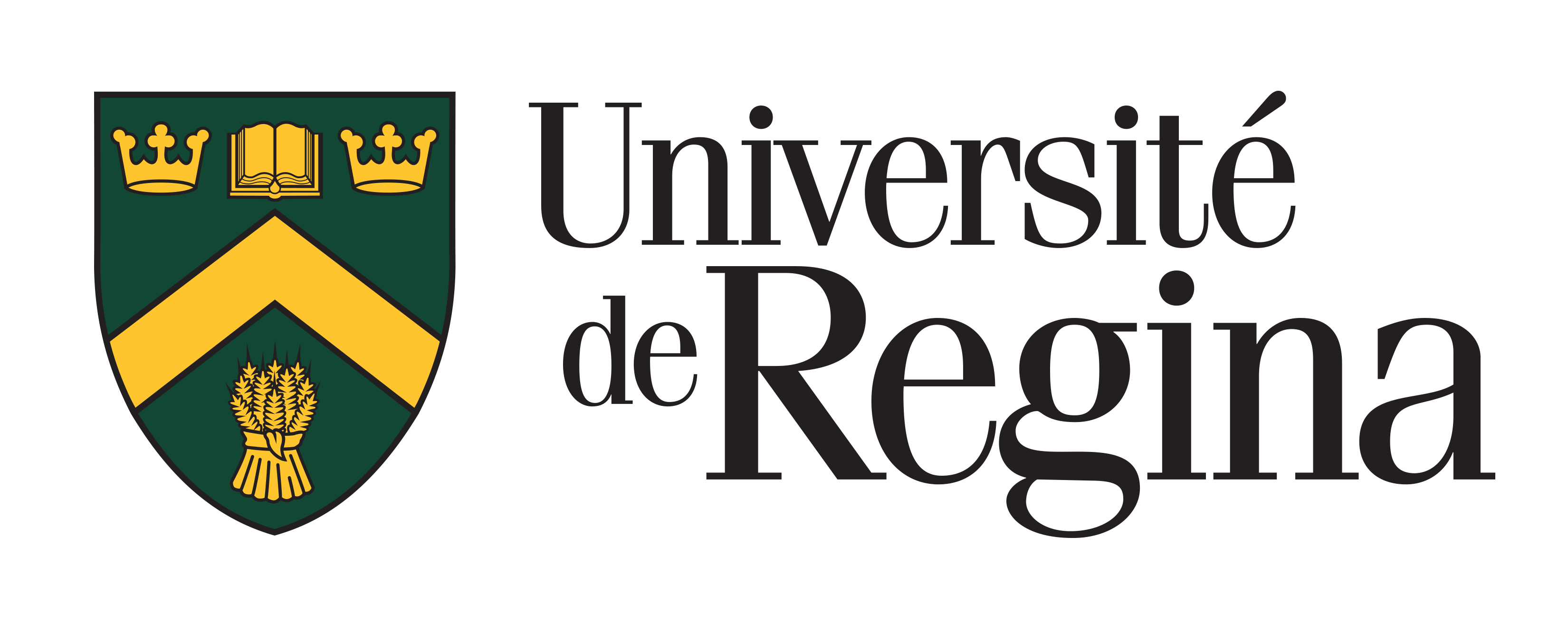 For further information, please contact:
Pour de plus amples informations, prière de contacter:Brett Waytuck, University LibrarianDr. John Archer LibraryRegina, SK   S4S 0A2FAX: (306) 585-4878E-mail:  University.Librarian@uregina.ca